For each event, determine:the sample spacethe size of the sample space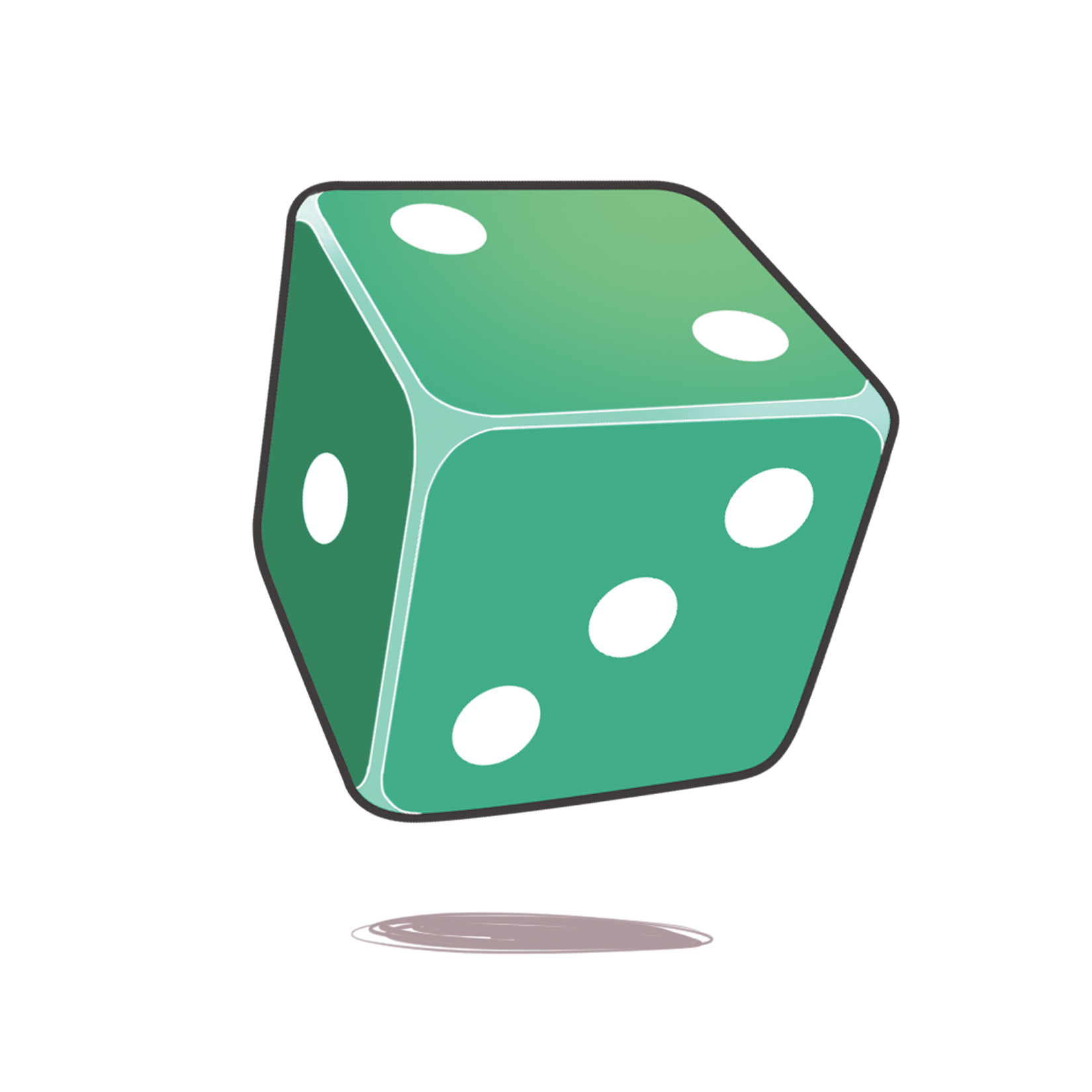 Event 1: Rolling a number cube Sample space: 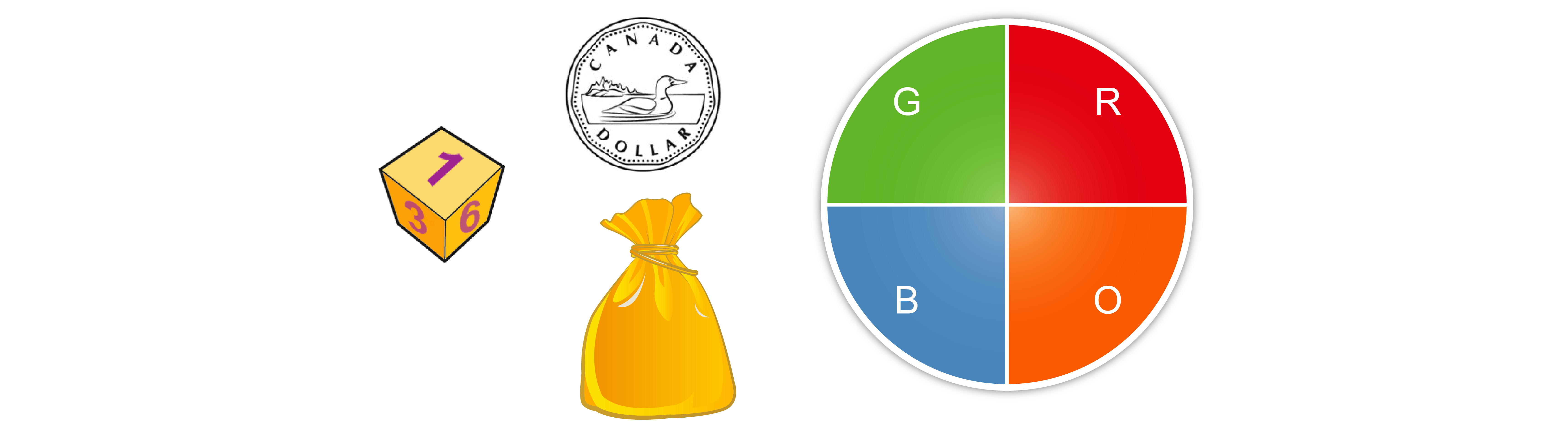 Event 2: Tossing a coinSample space: Event 3: Spinning the pointer Sample space:Event 4: Picking from a bag of marbles 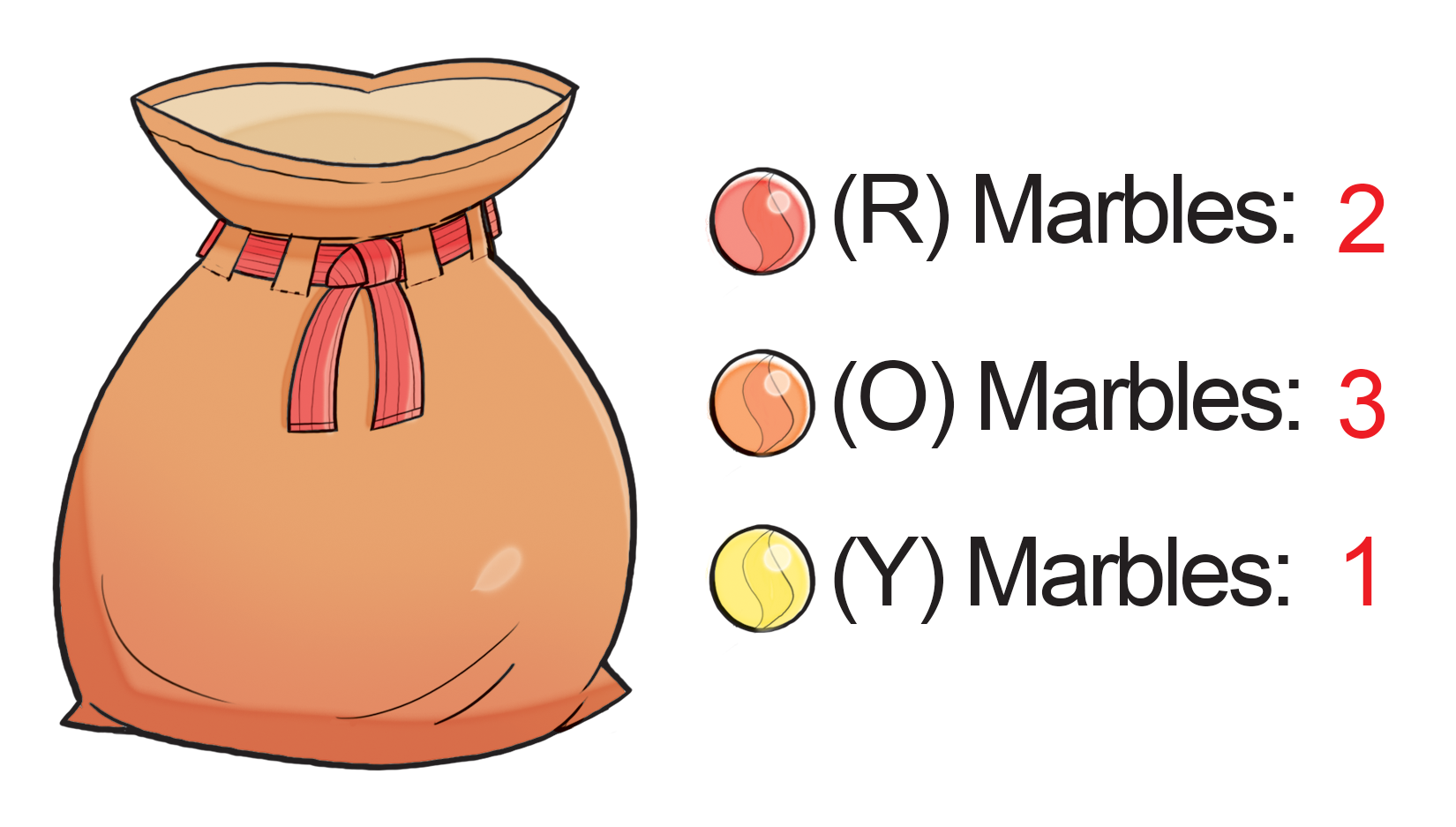 Sample space: